ALLEGATO A Sostegno(da duplicare per ogni sequenza oraria prevista)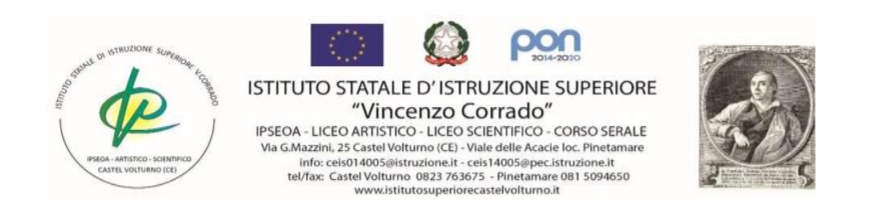 Allegato ASCHEDA DI OSSERVAZIONE n°………   A CURA DEL DOCENTE TUTORA.S. 2023/2024Giorno ………………………….  ora……………………………                                          SOSTEGNOIndicatori ai fini dell’osservazione nonché della valutazione prevista all’articolo 13, comma 3 del decreto.47DocenteIstituto scolasticoGrado□ dell’Infanzia□ primaria□ secondaria di .…. gradoOsservazione□ concordata con il docente□ non concordata con il docente□ non concordata con il docenteOsservazioneEffettuata in data  	Effettuata in data  	N. ……………. di …………….Informazioni di contestoInformazioni di contestoInformazioni di contestoPlessoClasse/SezioneN. alunni ……di cui maschi …… femmine ……di cui …… con disabilità di cui …… con DSAdi cui …… stranieridi cui …… con altri BESAmbiente in cui si svolgel’osservazione□ Aula       □ Palestra      □ Mensa□ Laboratorio di ……………………………….□ Cortile della scuola □ Altro  	Caratteristiche salientidell’ambiente(Disposizione alunni/strumenti didattici in aula)Attività osservateCostruzione di ambienti di apprendimento positivi e inclusiviCostruzione di ambienti di apprendimento positivi e inclusiviCostruzione di ambienti di apprendimento positivi e inclusiviCostruzione di ambienti di apprendimento positivi e inclusiviIndicatoreDescrittoreFrequenzaNoteL’attività si svolge in un clima disteso e collaborativo. L’alunno con disabilità, considerato il PEI,mostra attenzione□ Presente□ Saltuario e/o parziale□ Assente□ Non pertinente all’attivitàosservataL’attività si svolge in un clima disteso e collaborativo. L’alunno con disabilità, considerato il PEI,è coinvolto in modo attivo nelleattività proposte□ Presente□ Saltuario e/o parziale□ Assente□ Non pertinente all’attivitàosservataL’attività si svolge in un clima disteso e collaborativo. L’alunno con disabilità, considerato il PEI,è a proprio agio nel chiedere spiegazioni, nell’effettuare interventi e nel rispondere alle domande dell’insegnante□ Presente□ Saltuario e/o parziale□ Assente□ Non pertinente all’attivitàosservataL’attività si svolge in un clima disteso e collaborativo. L’alunno con disabilità, considerato il PEI,lavora per il tempo adeguato allesue possibilità singolarmente o ingruppi, in autonomia, per portare atermine le attività predisposteappositamente dal docente□ Presente□ Saltuario e/o parziale□ Assente□ Non pertinente all’attivitàosservataè incoraggiato a manifestare le proprie conoscenze e abilità□ Presente□ Saltuario e/o parziale□ Assente□ Non pertinente all’attivitàosservataL’attività si svolge in un clima disteso e collaborativo. Il docente SOSha adattato con chiarezza il percorso suddividendo i contenuti e predisponendo strumenti adeguati□ Presente□ Saltuario e/o parziale□ Assente□ Non pertinente all’attivitàosservataL’attività si svolge in un clima disteso e collaborativo. Il docente SOSha adeguato i materiali ai diversi livelli di abilità e ai diversi stili cognitivi degli alunni□ Presente□ Saltuario e/o parziale□ Assente□ Non pertinente all’attivitàosservataLe figure presenti (colleghi curricolari, educatore, assistenti)sono coinvolte in modo attivo nelle attività proposte□ Presente□ Saltuario e/o parziale□ Assente□ Non pertinente all’attivitàosservataLo spazio è gestito in maniera funzionale alle attività proposte. Il setting d’aula….È predisposto, con l’insegnante curricolare, in modo efficace: il docente SOS organizza e alterna gli spazi a disposizione per l’intervento con l’alunno con disabilità in modo che i momenti scolastici e le attività proposte siano efficaci.□ Presente□ Saltuario e/o parziale□ Assente□ Non pertinente all’attivitàosservataIl tempoè scandito e diversificato eutilizzato in modo efficacealternando le attività con l’alunnocon disabilità in modo che sianoadeguate ai tempi di attenzione ecollaborazione dell’alunno.□ Presente□ Saltuario e/o parziale□ Assente□ Non pertinente all’attivitàosservataProgettazione e realizzazione dell’azione didattico disciplinareProgettazione e realizzazione dell’azione didattico disciplinareProgettazione e realizzazione dell’azione didattico disciplinareProgettazione e realizzazione dell’azione didattico disciplinareProgettazione e realizzazione dell’azione didattico disciplinareProgettazione e realizzazione dell’azione didattico disciplinareProgettazione e realizzazione dell’azione didattico disciplinareProgettazione e realizzazione dell’azione didattico disciplinareIndicatoreIndicatoreDescrittoreDescrittoreFrequenzaFrequenzaNoteNoteIl docente ha progettato l’attività didattica, in stretto raccordo col PEIIl docente ha progettato l’attività didattica, in stretto raccordo col PEIcorrelando i materiali ai diversi livelli di abilità e ai diversi stili cognitivi degli alunnicorrelando i materiali ai diversi livelli di abilità e ai diversi stili cognitivi degli alunni□ Presente□ Saltuario e/o parziale□ Assente□ Non pertinente all’attivitàosservata□ Presente□ Saltuario e/o parziale□ Assente□ Non pertinente all’attivitàosservataIl docente ha progettato l’attività didattica, in stretto raccordo col PEIIl docente ha progettato l’attività didattica, in stretto raccordo col PEIcon chiarezza, suddividendo icontenuti e predisponendostrumenti compensativi adeguaticon chiarezza, suddividendo icontenuti e predisponendostrumenti compensativi adeguati□ Presente□ Saltuario e/o parziale□ Assente□ Non pertinente all’attivitàosservata□ Presente□ Saltuario e/o parziale□ Assente□ Non pertinente all’attivitàosservataIl docente ha progettato l’attività didattica, in stretto raccordo col PEIIl docente ha progettato l’attività didattica, in stretto raccordo col PEIcoprogettandola con l’insegnantecurricolare e le eventuali altrefigure di riferimento, visto il PEIcoprogettandola con l’insegnantecurricolare e le eventuali altrefigure di riferimento, visto il PEI□ Presente□ Saltuario e/o parziale□ Assente□ Non pertinente all’attivitàosservata□ Presente□ Saltuario e/o parziale□ Assente□ Non pertinente all’attivitàosservataIl docente ha progettato l’attività didattica, in stretto raccordo col PEIIl docente ha progettato l’attività didattica, in stretto raccordo col PEIoperando scelte pedagogichefinalizzate all’incrementodell’autonomia nell’ottica dellascelta di vitaoperando scelte pedagogichefinalizzate all’incrementodell’autonomia nell’ottica dellascelta di vita□ Presente□ Saltuario e/o parziale□ Assente□ Non pertinente all’attivitàosservata□ Presente□ Saltuario e/o parziale□ Assente□ Non pertinente all’attivitàosservataIl docente ha progettato l’attività didattica, in stretto raccordo col PEIIl docente ha progettato l’attività didattica, in stretto raccordo col PEIprevedendo una tempisticacongrua rispetto agli obiettivi diapprendimento comuni daraggiungere e al PEIprevedendo una tempisticacongrua rispetto agli obiettivi diapprendimento comuni daraggiungere e al PEI□ Presente□ Saltuario e/o parziale□ Assente□ Non pertinente all’attivitàosservata□ Presente□ Saltuario e/o parziale□ Assente□ Non pertinente all’attivitàosservataIl docente ha progettato l’attività didattica, in stretto raccordo col PEIIl docente ha progettato l’attività didattica, in stretto raccordo col PEItenendo conto degli obiettivi diapprendimento già raggiuntitenendo conto degli obiettivi diapprendimento già raggiunti□ Presente□ Saltuario e/o parziale□ Assente□ Non pertinente all’attivitàosservata□ Presente□ Saltuario e/o parziale□ Assente□ Non pertinente all’attivitàosservataIl docente ha progettato l’attività didattica, in stretto raccordo col PEIIl docente ha progettato l’attività didattica, in stretto raccordo col PEIinteragendo con i colleghi delteam/consiglio di classe, al fine diconsiderare le interrelazioni tra lediscipline/campi di esperienzainteragendo con i colleghi delteam/consiglio di classe, al fine diconsiderare le interrelazioni tra lediscipline/campi di esperienza□ Presente□ Saltuario e/o parziale□ Assente□ Non pertinente all’attivitàosservata□ Presente□ Saltuario e/o parziale□ Assente□ Non pertinente all’attivitàosservatascegliendo nuclei disciplinarisignificativi e correlati agli obiettividel gruppo classescegliendo nuclei disciplinarisignificativi e correlati agli obiettividel gruppo classe□ Presente□ Saltuario e/o parziale□ Assente□ Non pertinente all’attivitàosservata□ Presente□ Saltuario e/o parziale□ Assente□ Non pertinente all’attivitàosservataprevedendo appropriati strumentidi osservazione/verificaprevedendo appropriati strumentidi osservazione/verifica□ Presente□ Saltuario e/o parziale□ Assente□ Non pertinente all’attivitàosservata□ Presente□ Saltuario e/o parziale□ Assente□ Non pertinente all’attivitàosservataIl docente ha svoltol’attività didatticaIl docente ha svoltol’attività didatticaesplicitandone gli obiettivi: mostra imateriali e comunica, in modocomprensibile all’alunno condisabilità (ad es. con supportivisivi…) l’attività o la sequenza delleattivitàesplicitandone gli obiettivi: mostra imateriali e comunica, in modocomprensibile all’alunno condisabilità (ad es. con supportivisivi…) l’attività o la sequenza delleattività□ Presente□ Saltuario e/o parziale□ Assente□ Non pertinente all’attivitàosservata□ Presente□ Saltuario e/o parziale□ Assente□ Non pertinente all’attivitàosservataIl docente ha svoltol’attività didatticaIl docente ha svoltol’attività didatticadando i istruzioni accessibiliall’alunno (esemplificazionipratiche, visive, orali…) sulleprocedure per svolgere un’attivitàdando i istruzioni accessibiliall’alunno (esemplificazionipratiche, visive, orali…) sulleprocedure per svolgere un’attività□ Presente□ Saltuario e/o parziale□ Assente□ Non pertinente all’attivitàosservata□ Presente□ Saltuario e/o parziale□ Assente□ Non pertinente all’attivitàosservataIl docente ha svoltol’attività didatticaIl docente ha svoltol’attività didatticaalternando diverse attività emetodologie di insegnamentoalternando diverse attività emetodologie di insegnamento□ Presente□ Saltuario e/o parziale□ Assente□ Non pertinente all’attivitàosservata□ Presente□ Saltuario e/o parziale□ Assente□ Non pertinente all’attivitàosservataSpecificare con un X:….. Spiegazione frontale….. Brain storming….. Problem solving/Stimolo alla riflessione attraverso domande mirate….. Momenti di verifica formativa….. Attività di manipolazione….. Flipped classroom….. Role-Playing….. Circle time….. Cooperative learning….. Lavoro di gruppo….. Peer tutoring….. (Altro, da specificare)____________________Specificare con un X:….. Spiegazione frontale….. Brain storming….. Problem solving/Stimolo alla riflessione attraverso domande mirate….. Momenti di verifica formativa….. Attività di manipolazione….. Flipped classroom….. Role-Playing….. Circle time….. Cooperative learning….. Lavoro di gruppo….. Peer tutoring….. (Altro, da specificare)____________________integrando le tecnologiedell’informazione e dellacomunicazione all’internodell’attività□ Presente□ Saltuario e/o parziale□ Assente□ Non pertinente all’attivitàosservataSpecificare con una X:….. LIM, prevalentemente per proiezione….. LIM, in modo interattivo….. Tablet….. Computer based….. BYOD (Bring your own device)….. Navigazione in internet….. Libro digitale/espansioni online….. (Altro, da specificare)______________________con attenzioneall’individualizzazione del percorso□ Presente□ Saltuario e/o parziale□ Assente□ Non pertinente all’attivitàosservatacon attenzione allapersonalizzazione del percorso□ Presente□ Saltuario e/o parziale□ Assente□ Non pertinente all’attivitàosservatausando strategie didattiche di rinforzo e implementazione dell’apprendimento (supporto alla comunicazione verbale, strategie logico-visive, feedback, incoraggiamento alla partecipazione, ecc.)□ Presente□ Saltuario e/o parziale□ Assente□ Non pertinente all’attivitàosservataassegnando compiti coerentirispetto alle attività svolte□ Presente□ Saltuario e/o parziale□ Assente□ Non pertinente all’attivitàosservataProcessi di valutazioneProcessi di valutazioneProcessi di valutazioneProcessi di valutazioneIndicatoreDescrittoreFrequenzaNoteIl docente SOS contribuisce a valutare i risultati di apprendimentorispettando ed eventualmente integrando le tipologie di prove e i criteri previsti dal collegio docenti□ Presente□ Saltuario e/o parziale□ Assente□ Non pertinente all’attivitàosservataIl docente SOS contribuisce a valutare i risultati di apprendimentoadattando, assieme all’insegnatecurricolare e alle altre figure, letipologie di verifica formalizzate alPEI□ Presente□ Saltuario e/o parziale□ Assente□ Non pertinente all’attivitàosservataIl docente SOS contribuisce a valutare i risultati di apprendimentocoprogettando le prove conl’insegnante curricolare e leeventuali altre figure di riferimentoin stretto raccordo con gli obiettiviprevisti dai PEI□ Presente□ Saltuario e/o parziale□ Assente□ Non pertinente all’attivitàosservataIl docente SOS contribuisce a valutare i risultati di apprendimentotenendo conto dei PDP degli alunnicon DSA e degli eventuali PDP ecomunque delle caratteristichedegli alunni con altre tipologie diBES, al fine dell’adozione degliappropriati strumenti compensativie misure dispensative□ Presente□ Saltuario e/o parziale□ Assente□ Non pertinente all’attivitàosservataIl docente SOS contribuisce a valutare i risultati di apprendimentoper le prove scritte,scritto/grafiche, pratichepredisponendo e allegando alleprove specifiche griglie divalutazione correlate al PEI□ Presente□ Saltuario e/o parziale□ Assente□ Non pertinente all’attivitàosservataIl docente SOS contribuisce a valutare i risultati di apprendimentoadottando opportune strategie diindividualizzazione al fine dellacomprensione e superamento deglierrori, secondo la metodologiadell’apprendimento per prove ederrori□ Presente□ Saltuario e/o parziale□ Assente□ Non pertinente all’attivitàosservataIl docente SOS contribuisce a valutare i risultati di apprendimentoevidenziando il raggiungimentodegli eventuali obiettivi diapprendimento propri del percorsodi educazione civica□ Presente□ Saltuario e/o parziale□ Assente□ Non pertinente all’attivitàosservataIl docente SOS contribuisce a valutare le competenze trasversali presenti nel PEIadottando specifici strumenti divalutazione□ Presente□ Saltuario e/o parziale□ Assente□ Non pertinente all’attivitàosservataIl docente SOS contribuisce a valutare le competenze trasversali presenti nel PEInel confronto collegiale coi colleghi□ Presente□ Saltuario e/o parziale□ Assente□ Non pertinente all’attivitàosservataIl docente SOS contribuisce a valutare le competenze trasversali presenti nel PEIdesumendo il grado diraggiungimento delle stesseattraverso l’osservazionesistematica e l’analisi delle verifichesvolte□ Presente□ Saltuario e/o parziale□ Assente□ Non pertinente all’attivitàosservata